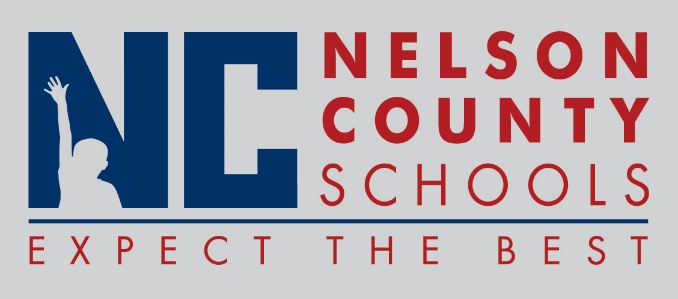 Decision Paper2018 Summer Leadership Institute 
Griffin Gate Marriott, Lexington KYRECOMMENDATION:   	Approve request for Board member(s) to attend the KSBA Leadership Institute.RECOMMENDED MOTION:  	I move that the Nelson County Board of Education approve request as presented.To:Nelson County Board of EducationFrom:Mr. Wes Bradley, SuperintendentDate:July 17, 2018Re:Board Training ApprovalBoard MemberRegistrationHotelTravelDiane Berry$245.00$357.50$50.31Diane Breeding$245.00N/A$56.93Jeff Dickerson$245.00N/A$67.08